Пословицы о здоровом питании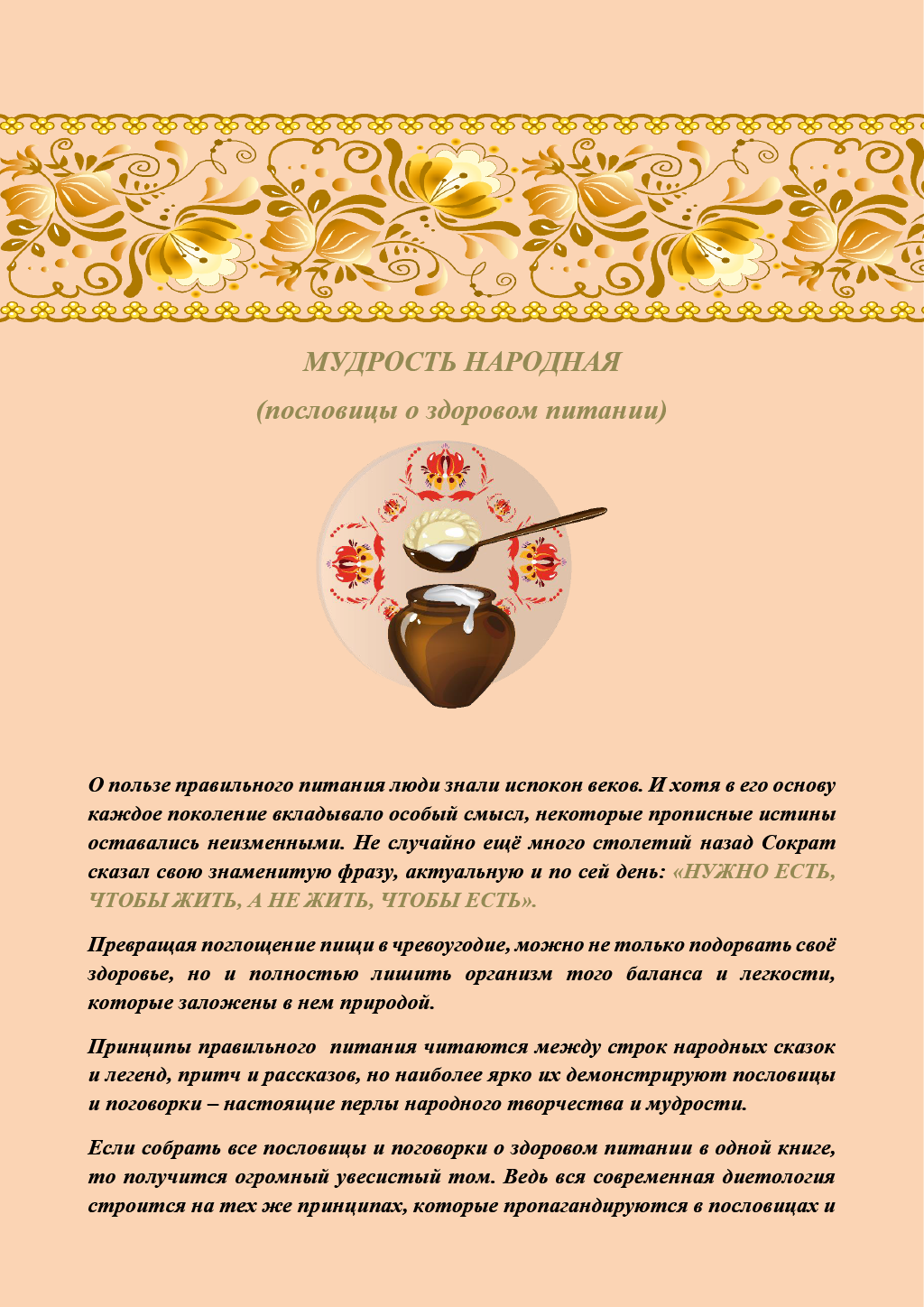 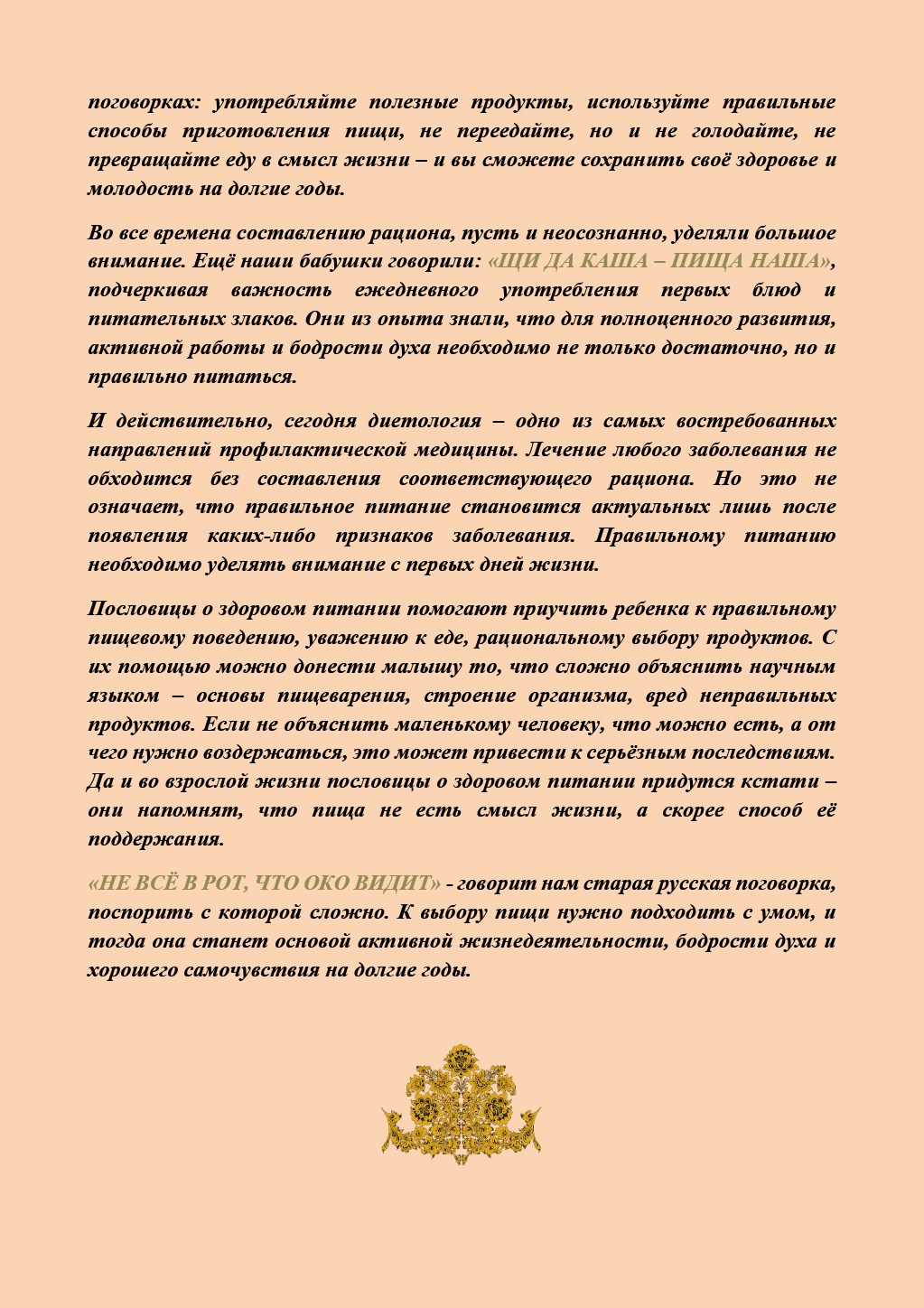 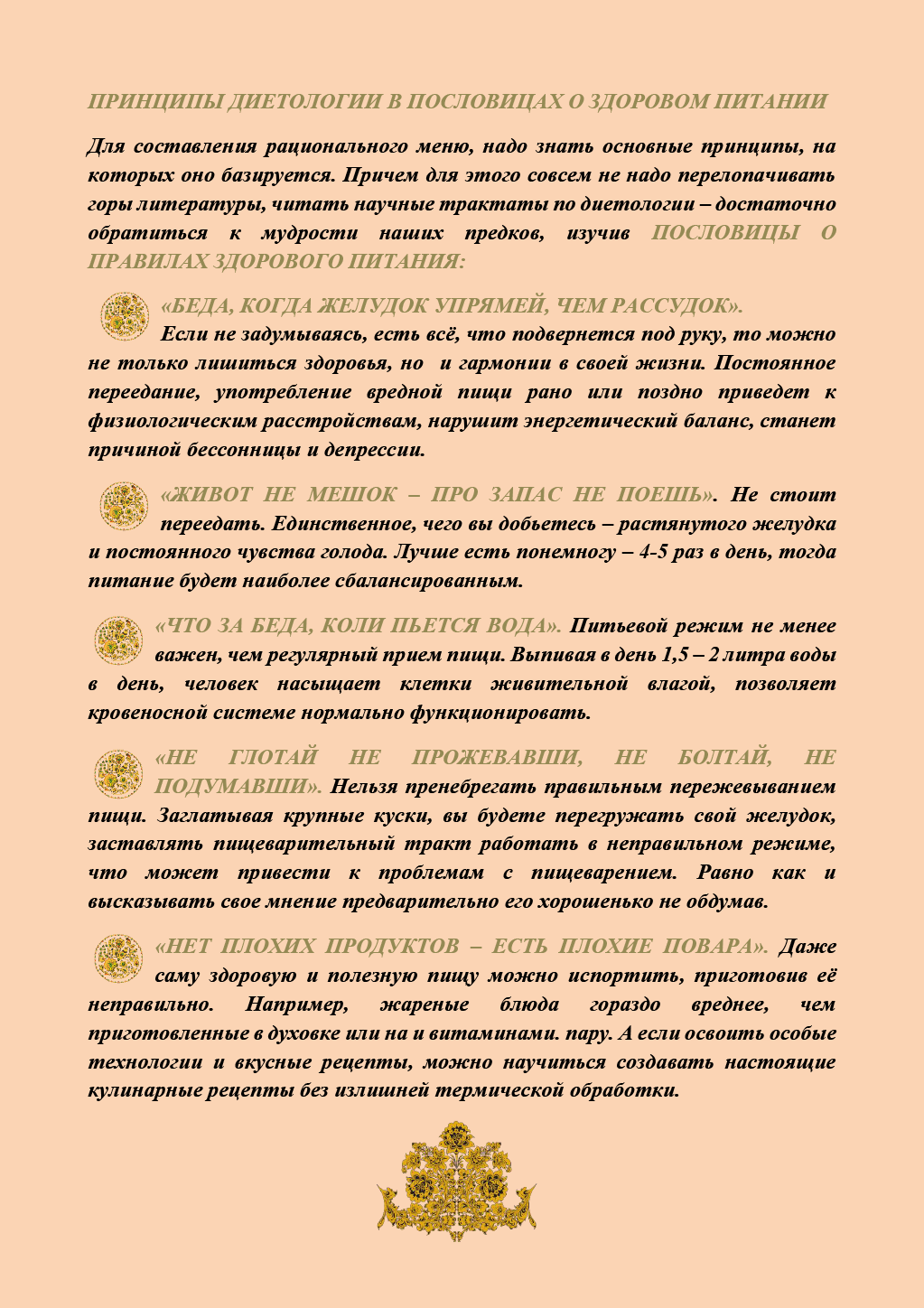 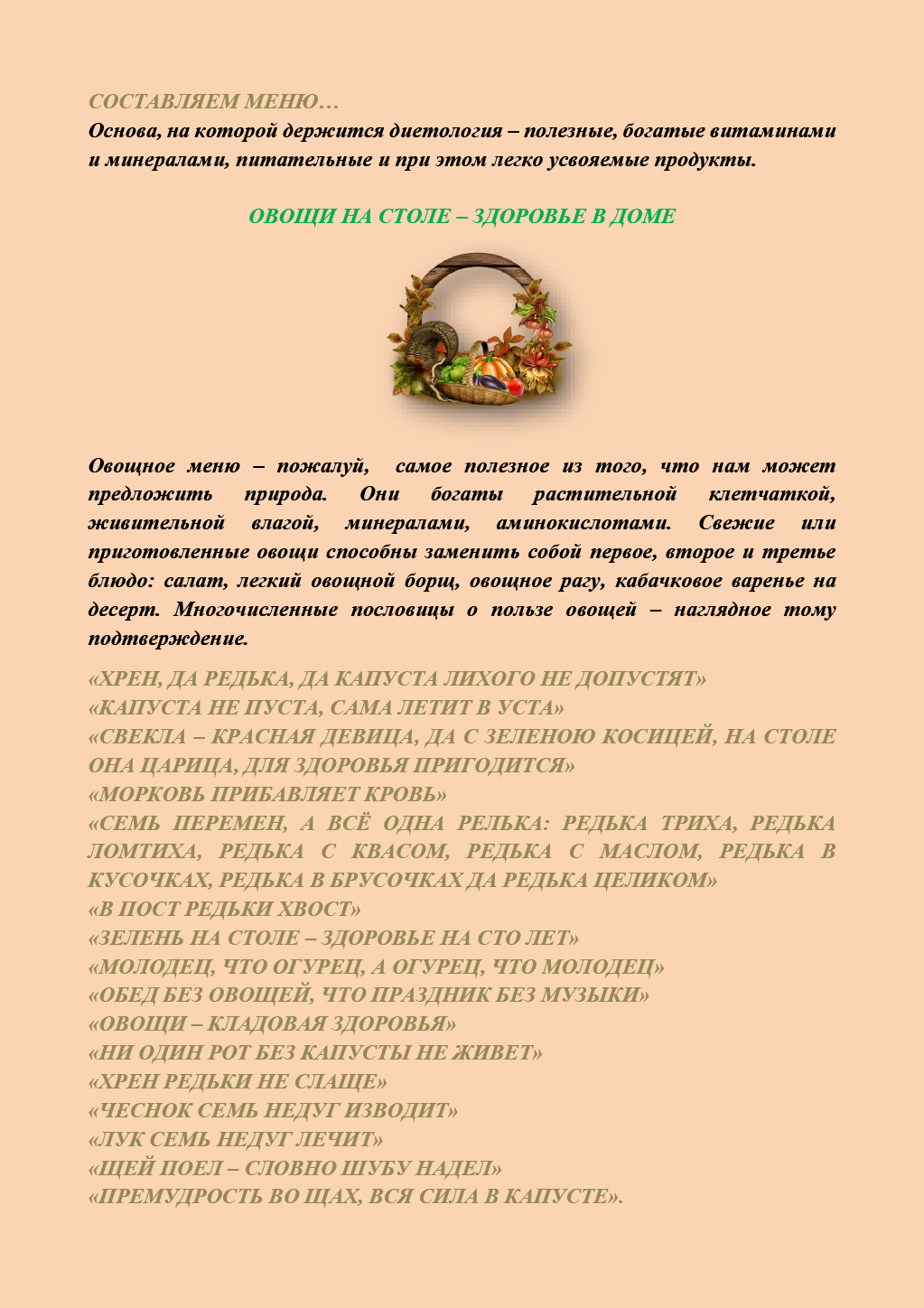 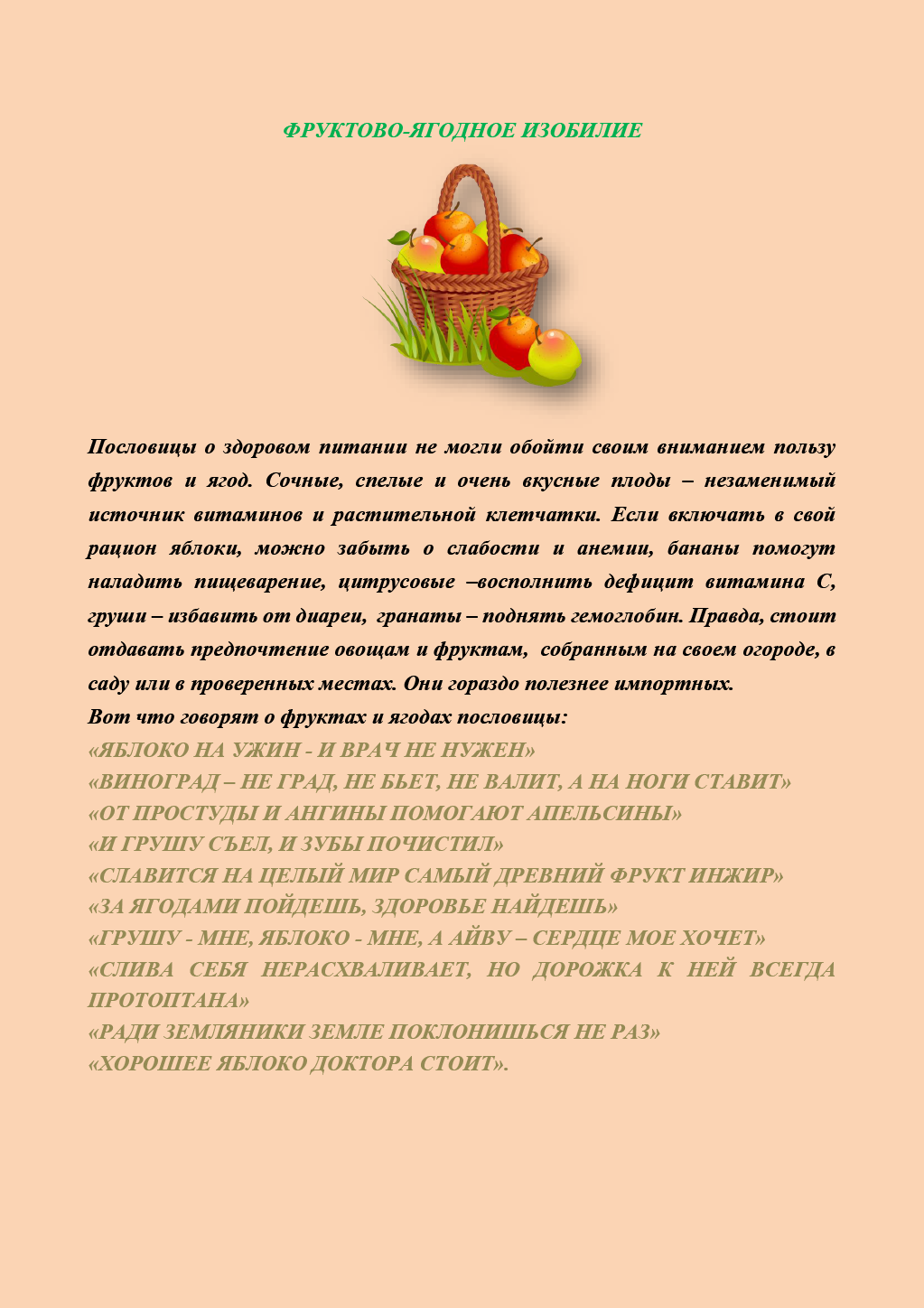 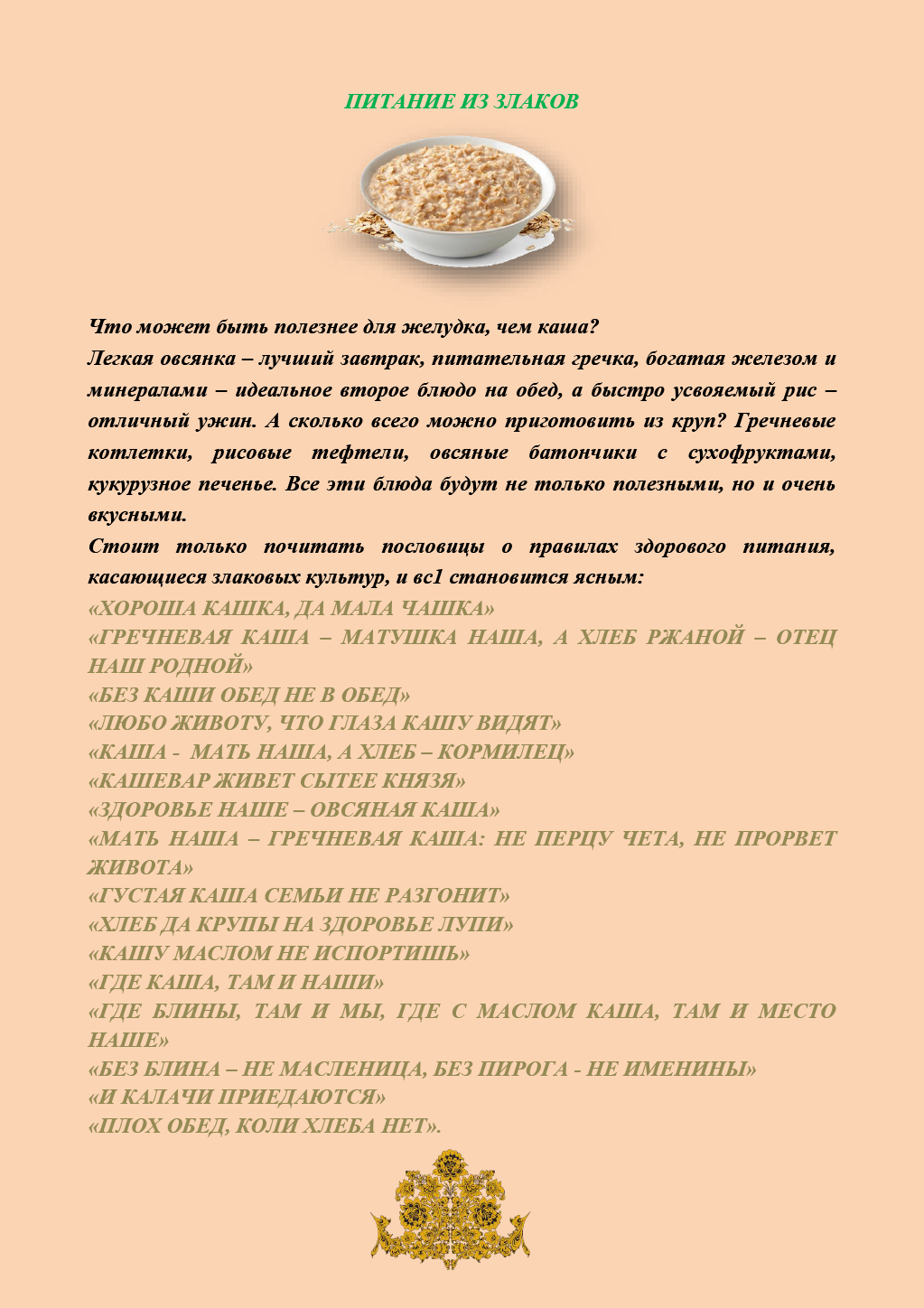 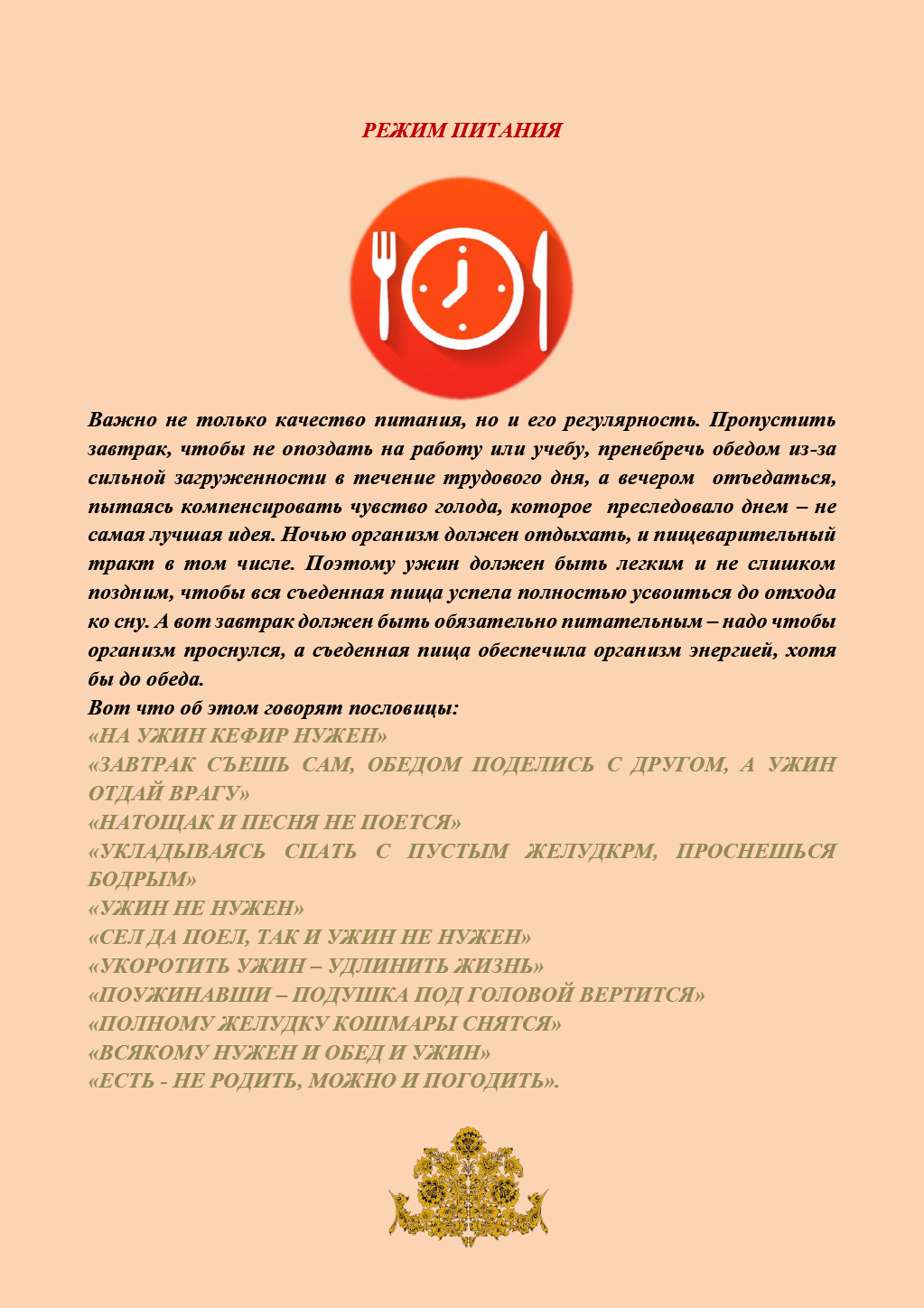 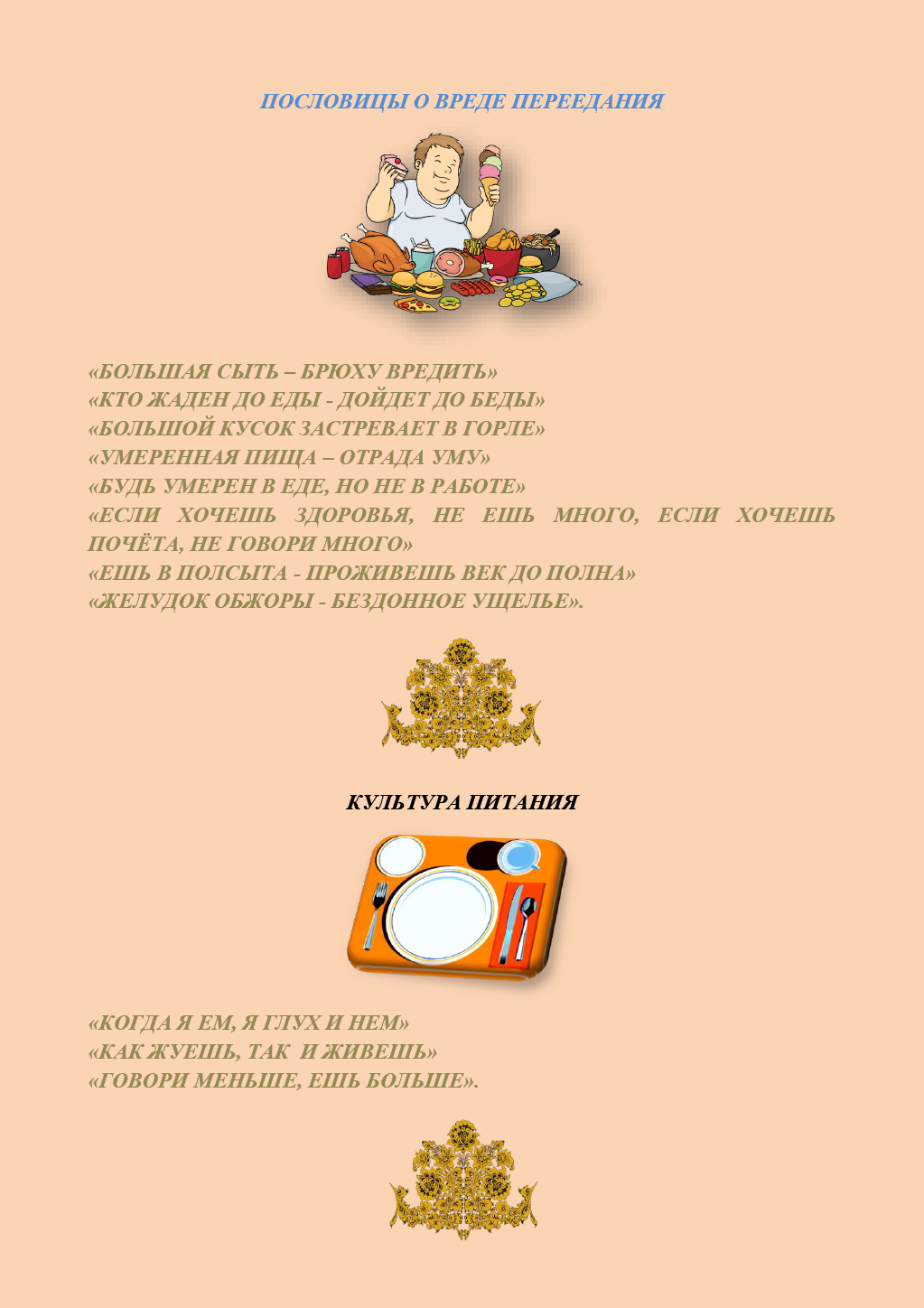 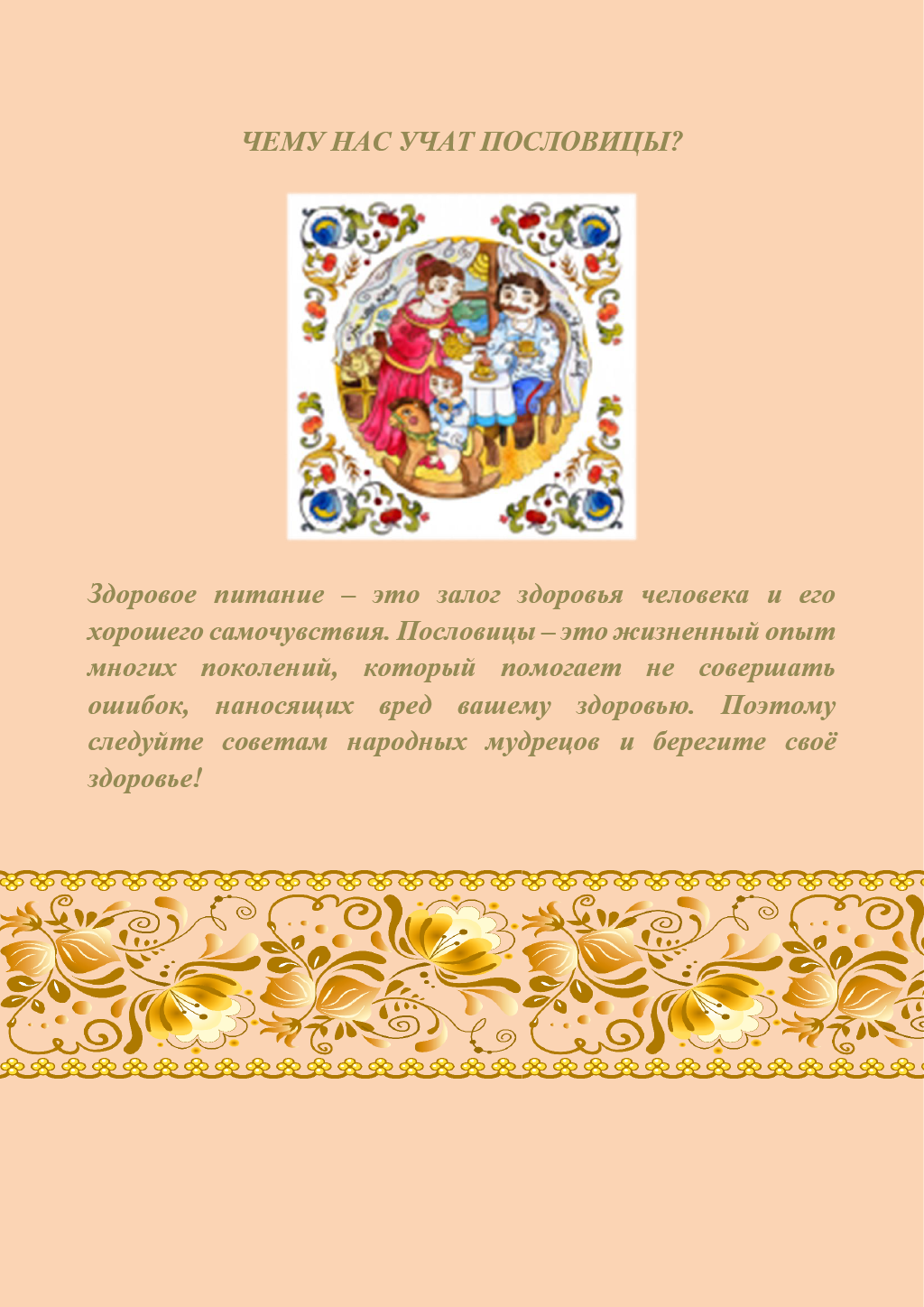 